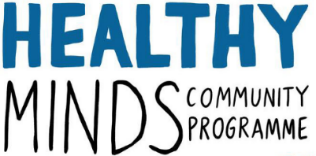 Healthy Minds Community Programme 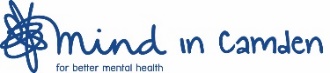 Referral Form When I have difficult days with my mental or physical health, is there anything I struggle with in particular?e.g: My sleep, my mood, my self-care, suicidal thoughts, angerAre there any triggers which make things worse for me and how best can these be managed?What risks can I present to myself or others (if any)?What helps me?I agree that Mind in Camden may need to share information from this form, and any concerns regarding my health or welfare with partner organisations who I engage with through Healthy Minds, and/or named professional. Signed……………………………………………………………………………………………Section One – Internal Use OnlySection One – Internal Use OnlySection One – Internal Use OnlySection One – Internal Use OnlySection One – Internal Use OnlySection One – Internal Use OnlySection One – Internal Use OnlySection One – Internal Use OnlySection One – Internal Use OnlySection One – Internal Use OnlySection One – Internal Use OnlySection One – Internal Use OnlySection One – Internal Use OnlySection One – Internal Use OnlySection One – Internal Use OnlySection One – Internal Use OnlyDate:Referral taken by: (Person completing initial meeting)Method:Date:Referral taken by: (Person completing initial meeting)Method:Date:Referral taken by: (Person completing initial meeting)Method:Date:Referral taken by: (Person completing initial meeting)Method:Date:Referral taken by: (Person completing initial meeting)Method:How did you hear about HMCP:Navigator Opt in?             Yes          |           No Interested in GSTG:          Yes          |           NoHow did you hear about HMCP:Navigator Opt in?             Yes          |           No Interested in GSTG:          Yes          |           NoHow did you hear about HMCP:Navigator Opt in?             Yes          |           No Interested in GSTG:          Yes          |           NoHow did you hear about HMCP:Navigator Opt in?             Yes          |           No Interested in GSTG:          Yes          |           NoHow did you hear about HMCP:Navigator Opt in?             Yes          |           No Interested in GSTG:          Yes          |           NoHow did you hear about HMCP:Navigator Opt in?             Yes          |           No Interested in GSTG:          Yes          |           NoHow did you hear about HMCP:Navigator Opt in?             Yes          |           No Interested in GSTG:          Yes          |           NoHow did you hear about HMCP:Navigator Opt in?             Yes          |           No Interested in GSTG:          Yes          |           NoHow did you hear about HMCP:Navigator Opt in?             Yes          |           No Interested in GSTG:          Yes          |           NoHow did you hear about HMCP:Navigator Opt in?             Yes          |           No Interested in GSTG:          Yes          |           NoHow did you hear about HMCP:Navigator Opt in?             Yes          |           No Interested in GSTG:          Yes          |           NoSection Two - Personal Details Section Two - Personal Details Section Two - Personal Details Section Two - Personal Details Section Two - Personal Details Section Two - Personal Details Section Two - Personal Details Section Two - Personal Details Section Two - Personal Details Section Two - Personal Details Section Two - Personal Details Section Two - Personal Details Section Two - Personal Details Section Two - Personal Details Section Two - Personal Details Section Two - Personal Details First name:First name:First name:First name:First name:Surname:Surname:Surname:Surname:Surname:Surname:Surname:Surname:Surname:Surname:Surname:Preferred name: Preferred name: Preferred name: Preferred name: Preferred name: D.O.B:D.O.B:D.O.B:D.O.B:D.O.B:D.O.B:D.O.B:D.O.B:D.O.B:D.O.B:D.O.B:Gender:   Male/ Female/ Transgender/ Other Gender:   Male/ Female/ Transgender/ Other Gender:   Male/ Female/ Transgender/ Other Gender:   Male/ Female/ Transgender/ Other Gender:   Male/ Female/ Transgender/ Other Email:Email:Email:Email:Email:Email:Email:Email:Email:Email:Email:Mobile:                                                                           Mobile:                                                                           Mobile:                                                                           Mobile:                                                                           Mobile:                                                                           Home:Home:Home:Home:Home:Home:Home:Home:Home:Home:Home:Address:Preferred method of contact:MobileMobileMobileHome PhoneHome PhoneHome PhoneHome PhoneHome PhoneHome PhoneEmailEmailEmailEmailLetterLetterWould you like to receive our email newsletters?Yes          |           NoWould you like to receive our email newsletters?Yes          |           NoWould you like to receive our email newsletters?Yes          |           NoWould you like to receive our email newsletters?Yes          |           NoWould you like to receive our email newsletters?Yes          |           NoWould you like to receive our email newsletters?Yes          |           NoWould you like to receive our text message updates?Yes          |           NoWould you like to receive our text message updates?Yes          |           NoWould you like to receive our text message updates?Yes          |           NoWould you like to receive our text message updates?Yes          |           NoWould you like to receive our text message updates?Yes          |           NoWould you like to receive our text message updates?Yes          |           NoWould you like to receive our text message updates?Yes          |           NoWould you like to receive our text message updates?Yes          |           NoWould you like to receive our text message updates?Yes          |           NoWould you like to receive our text message updates?Yes          |           NoEmergency ContactName:Contact Number:Relationship:Additional information:Name:Contact Number:Relationship:Additional information:Name:Contact Number:Relationship:Additional information:Name:Contact Number:Relationship:Additional information:Name:Contact Number:Relationship:Additional information:Name:Contact Number:Relationship:Additional information:Name:Contact Number:Relationship:Additional information:Name:Contact Number:Relationship:Additional information:Name:Contact Number:Relationship:Additional information:Name:Contact Number:Relationship:Additional information:Name:Contact Number:Relationship:Additional information:Name:Contact Number:Relationship:Additional information:Name:Contact Number:Relationship:Additional information:Name:Contact Number:Relationship:Additional information:Name:Contact Number:Relationship:Additional information:Date of first meeting:Ethnicity – Please CircleEthnicity – Please CircleEthnicity – Please CircleEthnicity – Please CircleEthnicity – Please CircleEthnicity – Please CircleEthnicity – Please CircleEthnicity – Please CircleEthnicity – Please CircleEthnicity – Please CircleEthnicity – Please CircleEthnicity – Please CircleEthnicity – Please CircleEthnicity – Please CircleEthnicity – Please CircleEthnicity – Please CircleWhiteEnglish/Welsh/Scottish        Northern Irish/BritishEnglish/Welsh/Scottish        Northern Irish/BritishEnglish/Welsh/Scottish        Northern Irish/BritishIrishIrishIrishIrishIrishIrishGypsy/Irish TravellerGypsy/Irish TravellerGypsy/Irish TravellerGypsy/Irish TravellerOther White backgroundOther White backgroundMixedWhite & Black CaribbeanWhite & Black CaribbeanWhite & Black AfricanWhite & Black AfricanWhite & Black AfricanWhite & Black AfricanWhite & Black AfricanWhite & Black AfricanWhite & Black AfricanWhite & AsianWhite & AsianWhite & AsianOther MixedOther MixedOther MixedAsian/Asian BritishIndianPakistaniPakistaniPakistaniPakistaniPakistaniPakistaniBangladeshiBangladeshiBangladeshiChineseChineseChineseChineseOther AsianBlack/African/Caribbean/BritishAfricanAfricanAfricanAfricanAfricanAfricanCaribbeanCaribbeanCaribbeanCaribbeanCaribbeanOther Black/African/Caribbean backgroundOther Black/African/Caribbean backgroundOther Black/African/Caribbean backgroundOther Black/African/Caribbean backgroundOther Ethnic GroupArabArabArabArabArabArabArabArabOther Ethnic GroupOther Ethnic GroupOther Ethnic GroupOther Ethnic GroupOther Ethnic GroupOther Ethnic GroupOther Ethnic GroupSection Three – Self AssessmentSection Three – Self AssessmentSection Three – Self AssessmentSection Three – Self AssessmentSection Three – Self AssessmentSection Three – Self AssessmentSection Three – Self AssessmentSection Three – Self AssessmentDo you identify yourself as having physical or learning needs?Do you identify yourself as having physical or learning needs?Do you identify yourself as having physical or learning needs?YesYesYesNoNoIf you answered yes, please could you provide us with more detail to ensure we can best support youIf you answered yes, please could you provide us with more detail to ensure we can best support youIf you answered yes, please could you provide us with more detail to ensure we can best support youIf you answered yes, please could you provide us with more detail to ensure we can best support youIf you answered yes, please could you provide us with more detail to ensure we can best support youIf you answered yes, please could you provide us with more detail to ensure we can best support youIf you answered yes, please could you provide us with more detail to ensure we can best support youIf you answered yes, please could you provide us with more detail to ensure we can best support youDo you identify yourself as having mental health needs?Do you identify yourself as having mental health needs?Do you identify yourself as having mental health needs?YesYesYesNoNoIf you answered yes, please could you provide us with more detail to ensure we can best support youIf you answered yes, please could you provide us with more detail to ensure we can best support youIf you answered yes, please could you provide us with more detail to ensure we can best support youIf you answered yes, please could you provide us with more detail to ensure we can best support youIf you answered yes, please could you provide us with more detail to ensure we can best support youIf you answered yes, please could you provide us with more detail to ensure we can best support youIf you answered yes, please could you provide us with more detail to ensure we can best support youIf you answered yes, please could you provide us with more detail to ensure we can best support youReferrer Details:OrCare coordinator:(please indicate which)Name:Address:Email Address:Contact Number:Name:Address:Email Address:Contact Number:Name:Address:Email Address:Contact Number:Name:Address:Email Address:Contact Number:Name:Address:Email Address:Contact Number:Name:Address:Email Address:Contact Number:Name:Address:Email Address:Contact Number:Cluster:(if applicable-circle as appropriate)Psychosis Services (Recovery & Rehabilitation)Services for Ageing and Mental Health (SAMH)Services for Ageing and Mental Health (SAMH)Psychosis Services (Outreach)Non-Psychosis Services (Community Mental Health)Non-Psychosis Services (Community Mental Health)Other: